Spel: Het Egyptisch TijdperkLeeftijd: 8 tot 12 jaarAuteur: Média’PiCompetenties : Verbind een iconische / visuele videobeschrijving met voorwerpen gebruikt in het Oude EgypteOnthoud verborgen memory kaarten en kies strategische je kaarten uitWees geduldig en zet doorEuropese Competenties https://eur-lex.europa.eu/legal-content/EN/TXT/?uri=uriserv%3AOJ.C_.2018.189.01.0001.01.ENG&toc=OJ%3AC%3A2018%3A189%3ATOCSpecifieke vocabulaire / trefwoorden:Farao, een stenen blok, stenen snijden, piramidenLesplan: Bekijk de thematische video over Oud-Egypte hier:http://www.opensign.eu/nl/thematic_topics/57Wanneer de thematische video bekeken werd op kan de leerling de onderdelen van de film in context zetten en de woordenschat leren om de verschillende fases van het bouwen van de piramiden te beschrijven.Benodigd materiaal/Technische vereisten:Een computer en een internet verbindingFocus op gebarentaal:Sommige afbeeldingen beschrijven een vast voorwerp en andere een bewegend voorwerp. Vind andere voorbeelden van voorwerpen die beweging nodig hebben om beschreven te worden. Dit project n° 2017-1-FR01-KA201-037433 werd gefinancierd met de steun van de Europese Commissie. Deze publicatie weerspiegelt enkel de visie van de auteur, en de Commissie kan niet aansprakelijk worden gehouden voor enig voortvloeiend gebruik hieruit.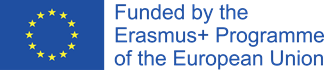 Speel het spel: Het Egyptische Tijdperk: http://opensign.eu/nl/memory_game/55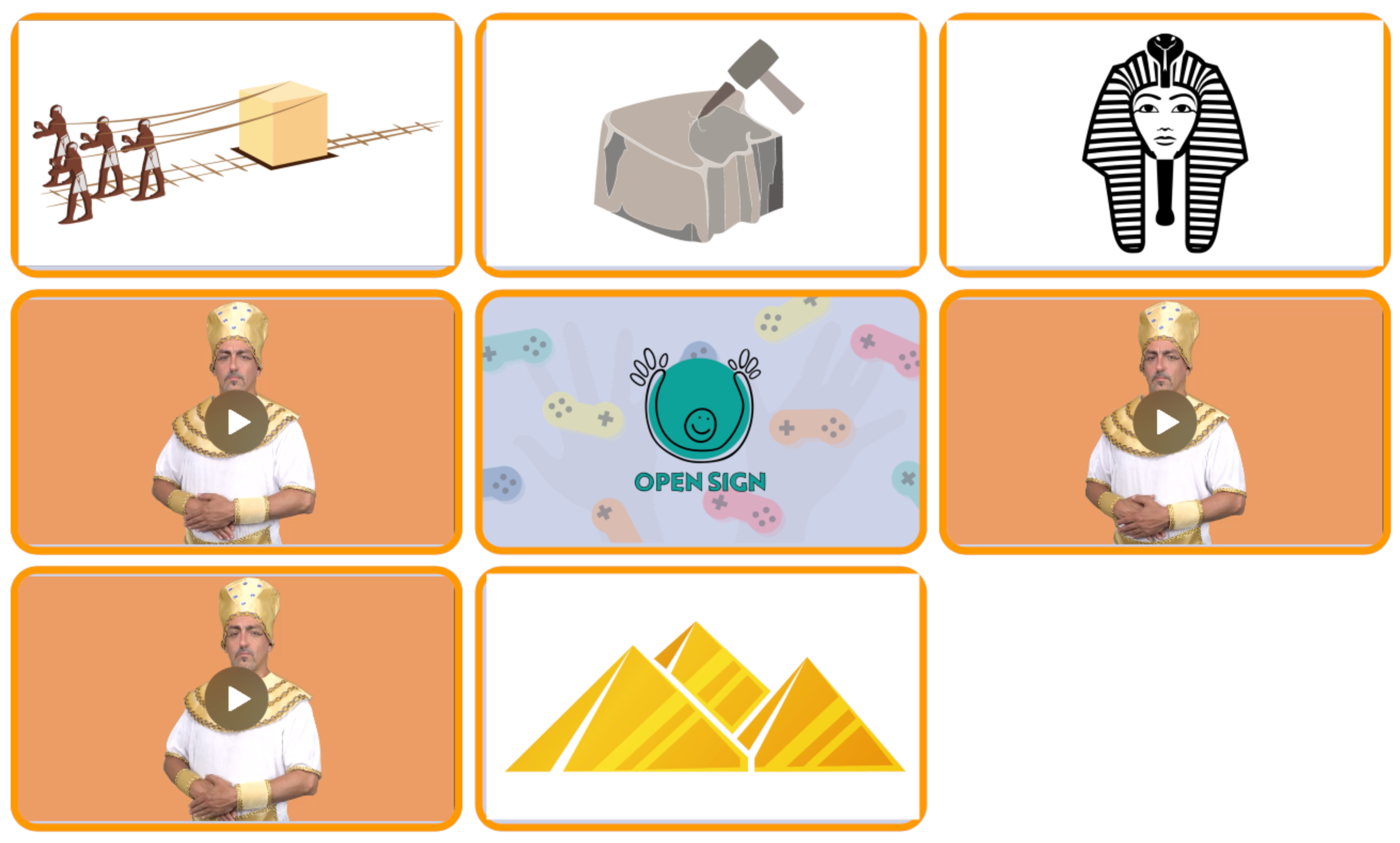 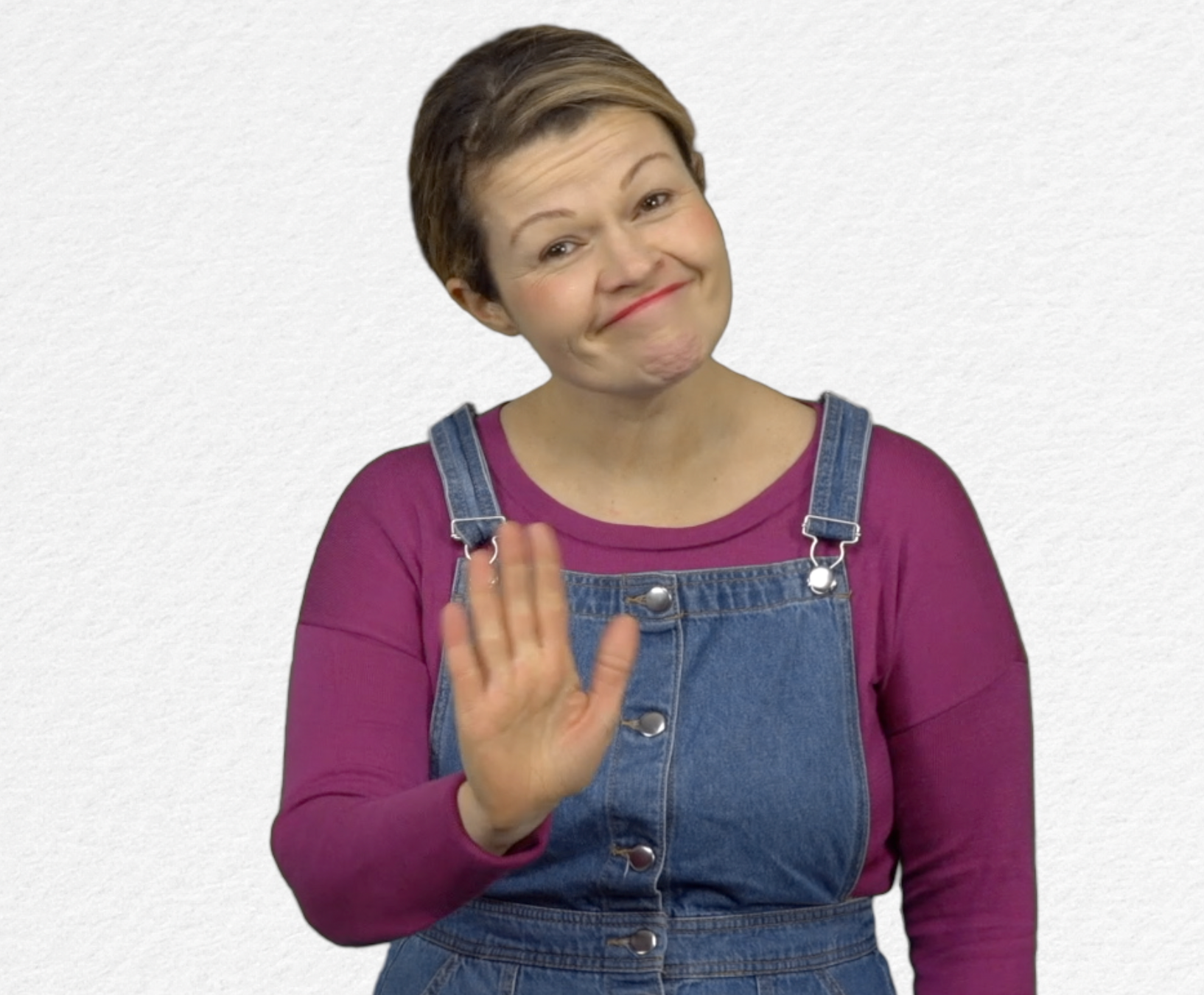 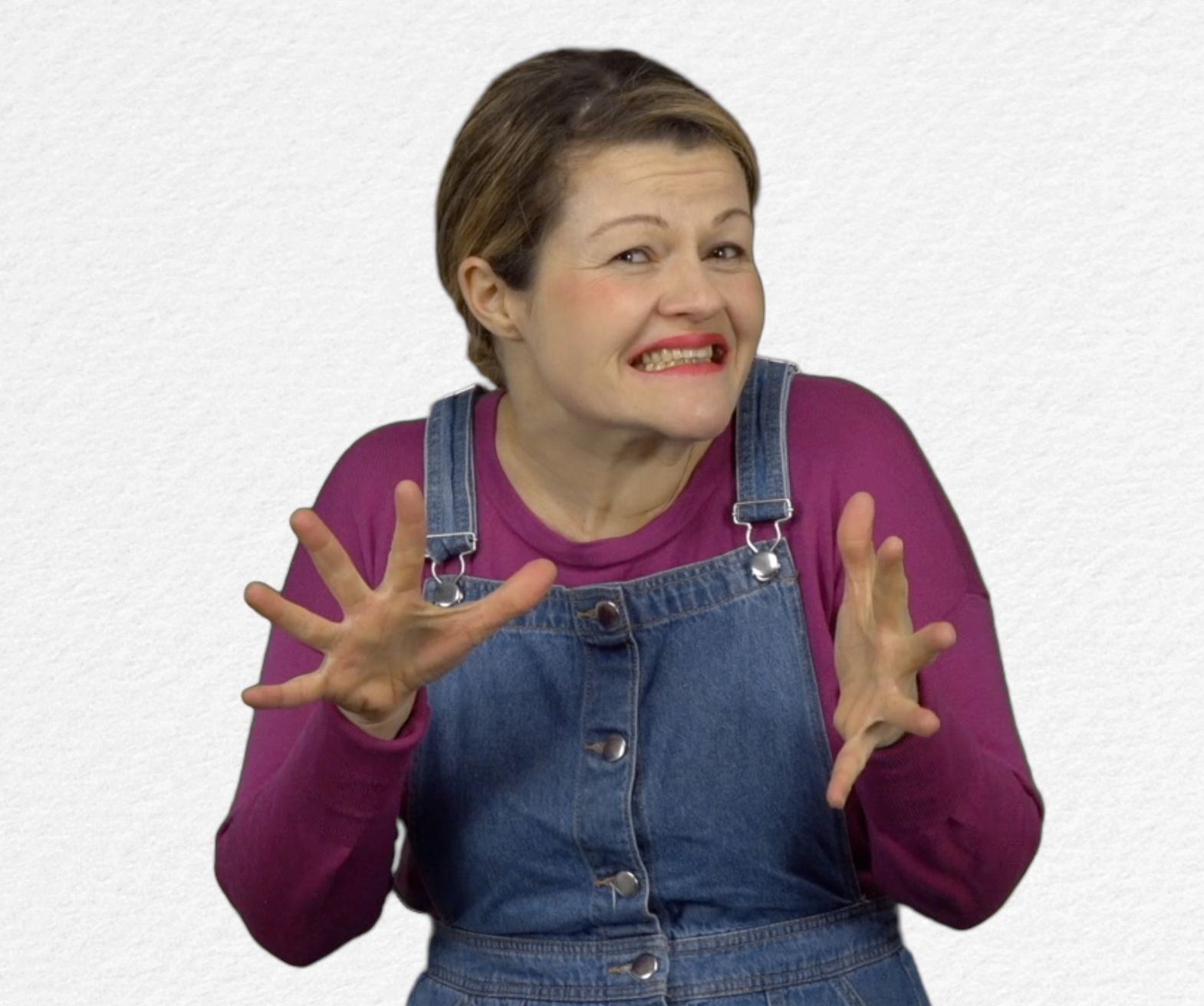 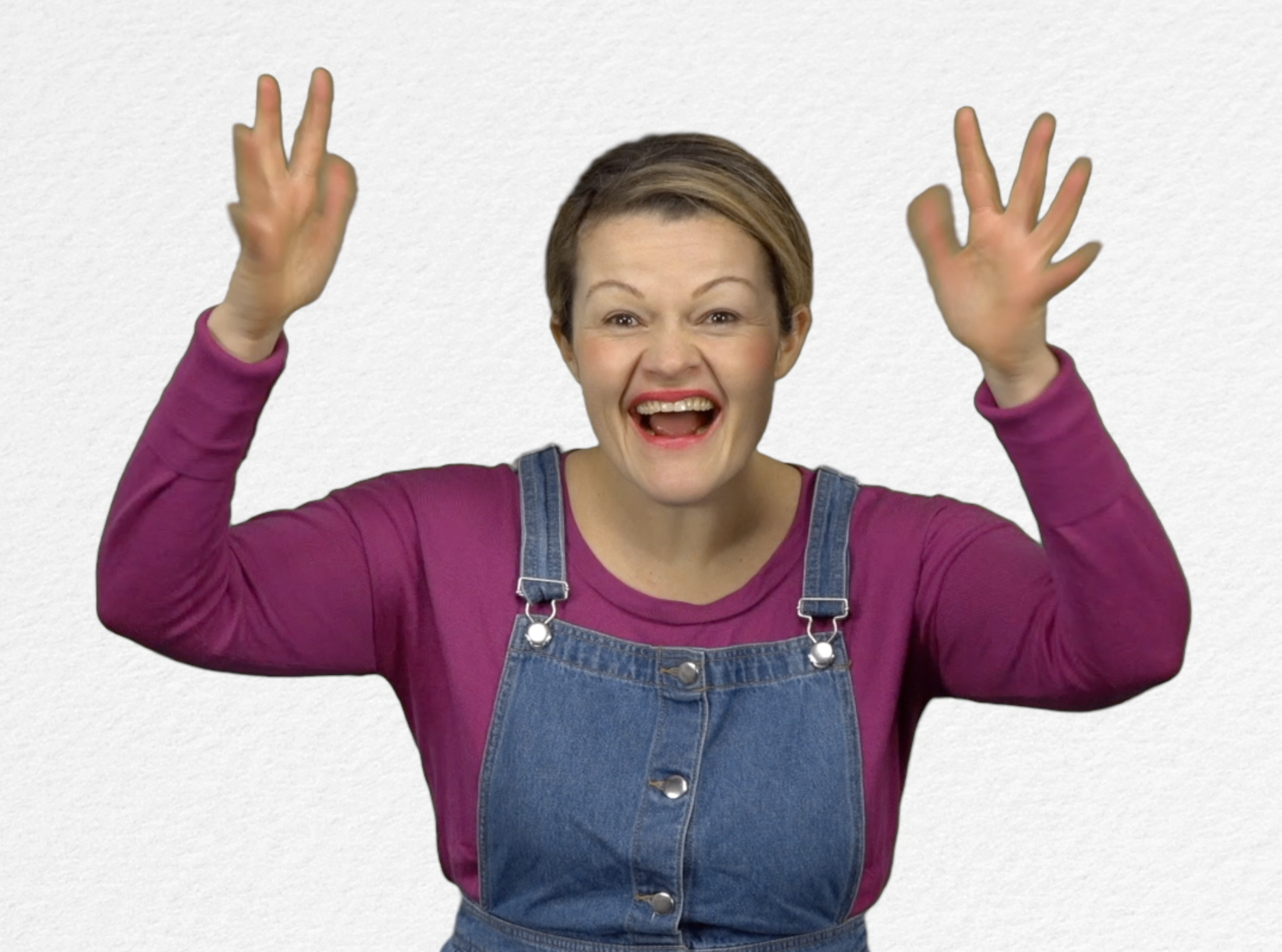 Extra links met digitale tools: :Oud-Egypte: http://www.opensign.eu/thematic_topics/57 Het Egyptisch Tijdperk : http://opensign.eu/nl/memory_game/55Wielen in Egypte : http://opensign.eu/nl/multiplechoice/60De Piramide Blokken: http://www.opensign.eu/nl/sequence/61 DIY Open Sign: http://www.opensign.eu/nl/manual_activities_videos 